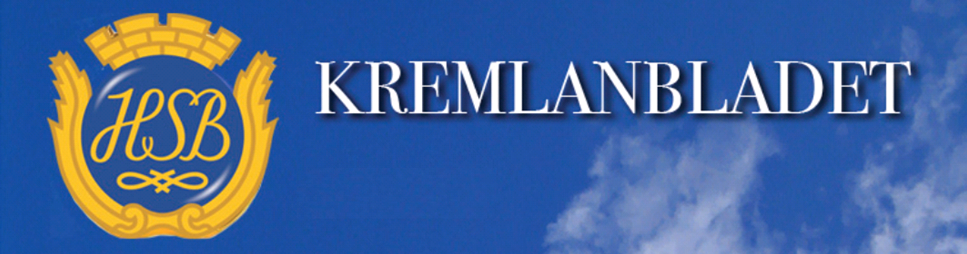 Styrelsen informerar Juni 2020Planerad Stämma den 16 juni 2020 kl. 18.00 (på fotbollsplanen) mer info kommer.Studsmattor o badpoolerPåminnelse: Studsmattor o badpooler inom Kremlans förening är inte tillåtet på föreningens mark. Vid eventuella olyckor i samband med utövandet på studsmattor eller badpooler på Kremlans mark står inte föreningen för detta. Det finns ingen gällande försäkring kring detta.  Husdjur: Vi tar givetvis ansvar över våra husdjur.KompostDet finns en mindre kompost (vid fotbollsplan/kvartershuset) för trädgårdsavfall. Större avfall transporterar vi själva till ex BlåbergetParkeringsplatserVi har behov av parkeringsplatser och kommer att inventera de som idag är uthyrda. Detta  för att, om möjligt, ge de nyinflyttade parkeringsmöjligheter i föreningen. Se nuvarande regler kring parkering på hemsidan.  Asfaltering.Upprustning av asfaltering framför delar av punkthusen kommer att påbörjas. Vår föreningFör att vår förening ska kunna hålla en viss standard och inte ha för olikt utseende har,styrelsen tagit Beslut att Förändringar som utbyggnader på framsidan av punkthusen inte kommer att godkännas. Ex. Träddäck vid altaner/uteplatser kan godkännas med max 3 meter ut från ytterväggInglasning kräver bygglov.Förändringar på fasad kräver styrelsens godkännande. Kontakta styrelsen skriftligt vid funderingar på förändringar inom vårt område.Information finns även på hemsidan: www.hsb.se/sodra-norrland/brf/kremlan/Styrelsen önskar er alla en trevlig sommar.